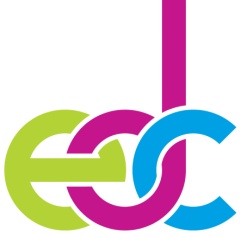 INVITATION TO TENDEREast Durham College Contract for Adult Education Course DeliveryPeriod: Commencing 01st September 2021 to 31st July 2022Tender ref: EDC16Tender Deadline: 16:30 hours on 26th August 2020  CONTENTSINFORMATION FOR TENDERERS1.	INTRODUCTION	42.	DEFINITIONS	43.	BACKGROUND	54.	TENDER SUBMISSION REQUIREMENTS	55.	CONTRACT DOCUMENTS	56.	TENDER EVALUATION AND AWARD CRITERIA	67.	INFORMATION REQUIRED FROM TENDERER	78.	FREEDOM OF INFORMATION ACT AND ENVIRONMENTAL INFORMATION STATEMENT	7SCHEDULE 1-SPECIFICATION	9SCHEDULE 2- PRICING	10SCHEDULE 3	11PART 1-CONTRACT PARTICULARS	11[TO BE COMPLETED AFTER AWARD]	11SCHEDULE 3	13PART 2 - SPECIAL TERMS AND CONDITIONS	131.	CONTRACT PERIOD	132.	PRICING	133.	CONTRACT MANAGEMENT	134.	PROCUREMENT	135.	TERMINATION	146.	LOCATION AND FACILITIES	147.	EXIT STRATEGY	14SCHEDULE 4 - FORM OF TENDER	15SCHEDULE 5 - CERTIFICATE OF NON-COLLUSION & NON-CANVASSING	16SCHEDULE 6 - CARBON EMISSION REDUCTIONS	17SCHEDULE 7 – E-PROCUREMENT CAPABILITY	18SUMMARY INSTRUCTIONS AND DETAILS OF CONTRACTTimetableThis timetable is indicative only. The College reserves the right to change it at its discretion.EAST DURHAM COLLEGE FINANCE DEPARTMENTINTRODUCTIONYou are invited to tender for the provision of Adult Education Course Delivery in Tees Valley, commencing 01st September 2021 to 31st July 2022Tenderers are asked to confirm their intention to Tender for this Contract by ‘Registering their Intent’ to Joanne Wilson at joanne.wilson@eastdurham.ac.uk If you have any questions or require any clarification, please submit these to Joanne Wilson at joanne.wilson@eastdurham.ac.uk Responses to individual queries will be copied to all Tenderers. Tenderers should note that any queries should be raised no later than four working days before the closing date. These will only be sent to those who confirm their Intention to Tender. The College reserves the right to cancel the tender process at any point. The College is not liable for any costs resulting from the cancellation of this tender process not for any other costs incurred by those tendering for this Contract. You are deemed to understand fully the processes that the College is required to follow under relevant European and UK legislation, particularly in relation to The Public Contracts Regulations 2015.DEFINITIONSFor the purposes of the contract, except where expressly stated to the contrary, the words below shall have the following meanings:Contract	means the Contract entered into pursuant to the tender. Contractor	means the successful organisation whose tender has been accepted and includes the Contractor's legal representatives and permitted assignees.Tender	means the documents and information submitted by the Tenderer in response to this invitation to tender.Tenderer	means the organisation submitting the tender.College	means East Durham College.BACKGROUND East Durham College operates across three campuses and many local community venues, as well as providing work force development within individual work places across the region.  Mission, Vision, Core Values & Strategic Aims | East Durham CollegeEast Durham College are looking to appoint one organisation to deliver adult education courses in the Tees Valley. Further details of the College’s needs under the Contract and other relevant information is provided in the Specification at Schedule 1. TENDER SUBMISSION REQUIREMENTSOnly one Tender is permitted from each Tenderer. In the event that more than one is submitted by a Tenderer, the one with the latest time of submission will be evaluated and the other(s) disregarded.Tenderers must obtain for themselves at their own expense all information necessary for the preparation of their tenders and must satisfy themselves that the requirements of the contract are fully understood.Tenderers should include details of what they consider they can offer which will bring added value to the College if they were awarded this contract.Tenderers may supply any other additional information that they wish to be considered as part of their offer.The Tender must be received in accordance with the relevant instructions no later than the time and date indicated. CONTRACT DOCUMENTS	Any resulting Contract will consist of the Contract Particulars (to be completed), the General Conditions, the Special Terms and Conditions (all as set out in Schedule 3) and the successful Tender. The Contract will be subject to English law and the exclusive jurisdiction of the English Courts.Where the Special Conditions are at variance with the General Conditions, the Special Conditions shall apply. This Tender is issued on behalf of the College and no Tender will be considered unless it is made on the official Form of Tender.If the Tenderer adds any tender conditions which are at variance with the General or other conditions of the College then such added conditions shall be deemed to be null and void.  The acceptance of any such tender by the College shall not in any way be deemed to be an acceptance by the College of the conditions null and void and the College’s conditions shall apply.Other than the person or persons identified above, no College employee or member of the College has the authority to give any information or make any representation (express or implied) in relation to this Tender or any other matter relating to the Contract unless specifically agreed by the above person.The College reserves the right to issue supplementary documentation at any time during the tendering process to clarify any issue or amend any aspect of the Tender.   All such further documentation that may be issued shall be deemed to form part of the Tender and shall supplement and/or supersede any part of the Tender to the extent indicated.Under the Contract the College will require compliance with its policies. Tenderers are advised to satisfy themselves that they understand all of the requirements of the Contract before submitting their Tender.Estimated requirements (where indicated) are provided for the Tenderers guidance only and a greater or lesser amount may be required.The College reserves the right to use references from other sources known to the College in addition to any which may be provided by Tenderers.As part of the procurement process, it may be necessary for the College to undertake a financial assessment of Tenderers in order to mitigate risk to the College and ensure the financial stability of any potential contractor.  The College therefore reserves the right to obtain financial reports from third parties in relation to this contract. In the event of an unsatisfactory report the recommended Tenderer may be required to provide a parent company guarantee or an indemnity bond prior to contract award.TENDER EVALUATION AND AWARD CRITERIAEach submitted Tender will be checked initially for compliance with all requirements of the Tender.During the evaluation period, the College reserves the right to seek clarification in writing or by means of a clarification meeting from any or all of the Tenderers, to assist it in its consideration of their Tenders.The College may decide to interview Tenderers or hold clarification meetings to assist its tendering process, and Tenderers will be notified in due course. The award of this Contract will be to the most economically advantageous Tenderer taking into consideration the following award criteria: Tenderers may be required to give a presentation of their tender and expression of interest to the appropriate management panel at the College, if required the tenderers will be contacted.  The College does not undertake to accept the lowest or any tender and reserves the right to accept the whole or any part of any tender submitted.  If more than one tender is received from a Tenderer, then only the final tender received will be considered.INFORMATION REQUIRED FROM TENDERER Tenderers are asked to indicate: Their proposed methodology for fulfilling the Contract and meeting the Specification detailed in Schedule 1. This should address key aspects of skills, efficiency, experience and reliability. Please provide a brief outline of the procedures proposed by the tenderer to ensure that the college obtains optimum value for money.Detail who will manage the account and implication of any proposed activities, setting out customer liaison arrangements and procedures for dealing with complaints and problems including timescales for response and resolution procedures.Tenderer must also include details of what they consider they can offer which will bring added value to the College if they were awarded this contract.Proposal for working in partnership with the College to maximise process efficiencies for example consolidated invoicing.Tenderers must complete and return the Form of Tender referred to in Schedule 4 and also the “Application to Join The Approved Supplier List” to provide all of the obligations under the Contract. All Prices shall be stated in pounds sterling and exclusive of VAT Tenderers must also indicate all other costs that will be associated with the contract.  It is the responsibility of the Tenderer to include all costs including rates, expenses etc that will form part of this contract.  No claim for additional payment will be considered for items that have not been specified within the tender.FREEDOM OF INFORMATION ACT AND ENVIRONMENTAL INFORMATION STATEMENTThe College is subject to The Freedom of Information Act 2000 (“Act”) and The Environmental Information Regulations 2004 (“EIR”).As part of the College’s obligations under the Act or EIR, it may be required to disclose information concerning the procurement process or the Contract to anyone who makes a reasonable request.If Tenderers consider that any of the information provided in their Tender is commercially sensitive (meaning it could reasonably cause prejudice to the organisation if disclosed to a third party) then it should be clearly marked as "Not for disclosure to third parties” together with valid reasons in support of the information being exempt from disclosure under the Act and the EIR.The College will endeavour to consult with Tenderers and have regard to comments and any objections before it releases any information to a third party under the Act or the EIR.  However the College shall be entitled to determine in its absolute discretion whether any information is exempt from the Act and/or the EIR, or is to be disclosed in response to a request of information.  The College must make its decision on disclosure in accordance with the provisions of the Act or the EIR and can only withhold information if it is covered by an exemption from disclosure under the Act or the EIR. The College will not be held liable for any loss or prejudice caused by the disclosure of information that:has not been clearly marked as "Not for disclosure to third parties" with supporting reasons (referring to the relevant category of exemption under the Act or EIR where possible); ordoes not fall into a category of information that is exempt from disclosure under the Act or EIR (for example, a trade secret or would be likely to prejudice the commercial interests of any person); orin cases where there is no absolute statutory duty to withhold information, then notwithstanding the previous clauses, in circumstances where it is in the public interest to disclose any such information.SCHEDULE 1-SPECIFICATIONEast Durham College is looking to secure one organisation to deliver adult education courses to people aged 19 years and over who live in postcodes within the Tees Valley Combined Authority area. The contract value will be based on normal sub-contracting terms. Adults must live in an address with a Tees Valley postcode, it is not the delivery location.  Provision is expected to be part-time and must be linked to the Tees Valley Combined Authority Strategic Aims which are set out in their plan.  East Durham College are seeking provision in the areas of manufacturing, engineering, facilities, and business improvement, all of which must be linked to an employer.  Providers must have experience of delivering provision to meet local skills gaps and be able to provide verified data in the following areas:Achievement rates which are above national averagesHigh levels of positive progression into employment Admission to the TVCA Skills Framework for 2021/22 academic yearThe positive progression must be in the same subject area the adults have trained in.  We are not looking to deliver generic employability programmes.We will only look to contract with providers who are based in the North East and they must have a permanent base in the Tees Valley.SCHEDULE 2- PRICINGTenderers are referred to Schedule 4 of the Invitation to Tender, the Form of Tender, which must be completed. Tenderers must also indicate all other costs that will be associated with the contract e.g. rates, expenses etc. It is the responsibility of the Tenderer to include all costs including rates, expenses etc., which will form part of this Contract.  No claim for additional payment will be considered for items that have not been specified within the tender.  Please refer to Schedule 3-Special Conditions.Tenderers should include details of what they consider they can offer which will bring added value to the College if they were awarded this contract.Tenderers should refer to Schedule 3-Part 2 Special Terms and Conditions for further information before completing the spreadsheet.SCHEDULE 3PART 1-CONTRACT PARTICULARS[TO BE COMPLETED AFTER AWARD]SIGNED BY: ............................................	SIGNED BY: .................................................POSITION: ..............................................	POSITION: ....................................................DATE: ......................................................	DATE: ...........................................................duly authorised to sign for and 		duly authorised to sign for andon behalf of					on behalf of the CollegeOrganisation: .................................................................................................Address: ………………………………….........................................................Occupation: ……………………………………................................................Position: ........................................................................................................SCHEDULE 3PART 2 - SPECIAL TERMS AND CONDITIONSCONTRACT PERIODThe contract is for a period 01st September 2021 to 31st July 2022PRICINGThe contract value is based on 80/20 split on a full contract value of £125,000Changes to the Price will only become effective when agreed and accepted in writing by the College. The College reserves the right not to accept any price increase if considered unjustified and the Contractor must allow the College to inspect all relevant documentation supporting the application. The College reserves the right to continually test the market in order to ensure that the Contract prices are competitive within the marketplace.  In the event of the College obtaining a lower bona fide offer from another organisation for the same goods or services, the Contractor will be provided with the opportunity of revising its terms accordingly.  Should the Contractor be unable to match the new offer then the College reserves the right to accept the new offer and procure the goods or services from the other organisation.The successful Tenderer will be expected to collaborate with the College over the contract period to achieve continuous improvement in the quality and delivery of the Contract. Tenderers are considered to have confirmed their willingness to participate in this activity in their Tender.CONTRACT MANAGEMENT The College undertakes regular Contract monitoring to ensure Contract standards are met, evaluate Contractor performance and consider areas for improvement. Regular meetings will be held between the College and the Contractor throughout the period of the Contract.  If requested by the College, the Contractor will provide management information reports when required which may include but not be limited to:Contract spend and usage breakdownKey performance indicatorsOrder fill ratesPROCUREMENTIn line with the College’s strategic objective to increase process efficiencies, invoices which do not state the corresponding purchase order number will be rejected by the College and returned to the Contractor.  The Contractor will be expected to work in partnership with the College to take full advantage of the benefits associated with the automation of the procure to pay process throughout the duration of the contract. TERMINATIONEither party shall have the right to terminate at any time provided not less than 2 months written notice is provided save where the Contractor commits a fundamental breach of contract in which case the Contractor will be given immediate written notice to remedy the breach within 28 days in default of which the Customer can terminate the Contract forthwith thereafter subject to giving the Contractor final written notice.LOCATION AND FACILITIESThe Contractor will be required to provide the Services to East Durham College at any of the campuses as required or locations agreed with the college. Further information regarding the location of the campuses is available at http://www.eastdurham.ac.uk/1419/mapsanddir.php  EXIT STRATEGY 	The Exit strategy sets out the obligations of the College and Contractor to achieve the orderly transfer of responsibilities for the provision of any service from the Contractor to a new contractor following expiration of this Contract.The principle objective of the Contractor upon exit shall be to ensure the continuity of the Service under any transfer of Contract.The Exit Strategy period shall commence 3 months prior to Contract expiry or termination.The Contractor shall undertake the following obligations as part of the Exit Strategy: The provision of exit data for the service and any additional services introduced during the period of the Contract. The provision of a project manager and necessary resources to manage the Contractor’s responsibilities and obligations during the handover period.The provision of any relevant information (excluding commercially sensitive information) to the College which is required to ensure the continued operation of the service following handover period.The Contractor shall maintain exit data which shall be made available to the College or a new contractor sufficient to enable the transfer of the service.  A handover plan shall be developed between the College and Contractor and shall operate from when the Contract expires or under termination conditions defined within the Contract. SCHEDULE 4 - FORM OF TENDERAdult Education Course Delivery  (the “Contract”)To:	East Durham College C/o Finance DeptWillerby GrovePeterleeCounty Durham SR8 2RN I/We the undersigned hereby offer to provide the Contract as described in the Specification to the College in accordance with the terms and conditions of contract as determined within the Invitation to Tender for the sum of (amount in words):.....................................................................................................................................................................................................................................................................................................I/we agree to enter into a formal agreement with the College, when so required by the College, embodying this offer, in accordance with the terms and conditions of Contract as determined within the Tender Documents, at such time as we may be called upon to do so. Until such an agreement is completed, we agree that this offer together with written acceptance from the College shall constitute a legal and binding contract between the College and ourselves.I/We undertake in the event of acceptance of our Tender to execute the Contract within 15 business days of such acceptance (or otherwise as agreed with the College) and if required in the interim provide the Contract in accordance with the Contract specification and terms and conditions if necessary.I/We understand that the College reserves the right to accept or refuse this Tender whether it is lower, the same, or higher than any other Tender.I/We confirm that the information supplied to you and forming part of this Tender including (for the avoidance of doubt) any information supplied to you as part of my/our initial expression of interest in tendering, was true when made and remains true and accurate in all respects.I/We confirm that this Tender will remain valid for 90 days from the date of this Form of Tender.I/We confirm and undertake that if any of such information becomes untrue or misleading that I/we shall notify you immediately and update such information as required.I/We confirm that the undersigned are authorised to commit the Tenderer to the contractual obligations contained in the Invitation to Tender and the Contract.Signed by: .......................................................	Name(s): ..................................................Position: ...........................................................For and on behalf of: .................................................................................................................Address: .........................................................................................................................	...........................................................................................................................Date: .......................................................SCHEDULE 5 - CERTIFICATE OF NON-COLLUSION & NON-CANVASSINGAdult Education Course Delivery (the “Contract”)Statement of non-canvassingI/we hereby certify that I/we have not canvassed any member, Director, employee, representative or adviser of the College in connection with the proposed award of the Contract by the College, and that no person employed by me/us or acting on my/our behalf, or advising me/us, has done any such act.I/we further hereby undertake that I/we will not canvass any member, Director, employee, representative or adviser of the College in connection with the award of the Contract and that no person employed by me/us or acting on my/our behalf, or advising me/us, will do any such act.Statement of non-collusionThe essence of selective tendering for the Contract is that the College shall receive bona fide competitive Tenders from all Tenderers.In recognition of this principle, I/we certify that this is a bona fide offer, intended to be competitive and that I/we have not fixed or adjusted the amount of the offer in accordance with any agreement or arrangement with any other person (except any sub-contractor identified in this offer).I/we also certify that I/we have not done, and undertake that I/we will not do, at any time any of the following acts:communicate to a person other than the College, the amount or approximate amount of my/our proposed offer except where the disclosure in confidence of the approximate value of the Tender was essential to obtain insurance premium quotations required for the preparation of the Tender; or enter into any agreement or agreements with any other person that they shall refrain from tendering or as to the amount of any offer submitted by them; oroffer or agree to pay or give or actually pay or give any sum of money, inducement or valuable consideration, directly or indirectly, to any person for doing or having done or having caused to be done in relation to any other offer or proposed offer, any act or omission.I/we agree that the College may, in its consideration of the offer and in any subsequent actions, rely upon the statements made in this Certificate.Signed: ..............................................................................................................................Name: ................................................................................................................................Position: .............................................................................................................................For and on behalf of: ..........................................................................................................SCHEDULE 6 - CARBON EMISSION REDUCTIONSThe College is committed to reducing the amount of carbon emissions from its direct and indirect operations.  Tenderers are requested to complete the following short questionnaire.Name of Organisation: ..............................................................................................................Tender Ref: Do you have an environmental policy? Yes/NoDo you work within a Environmental Management System either accredited or unaccredited please indicate whichHow do you minimise carbon emissions from your energy use at your business addressesFrom: Electrical?Gas?Water?Business Travel?How do you minimise waste? How do you increase recycling of waste and waste products please list waste which is recycled? Finally if you have statistics on any environmental improvement performance such as reduced waste tonnages, decrease in vehicle mileages, low carbon technology installed or access to sustainable travel options for staff please list them here or enclose company information.SCHEDULE 7 – E-PROCUREMENT CAPABILITYPurchase OrdersIt is anticipated that future orders placed by the College will be despatched via e-mail to reduce production costs and ensure there are no delays in you receiving the order.NB: To ensure you receive the order promptly your email address should be accessible bymultiple users (to avoid delays due to staff absence/departure etc).BACS PaymentsThe College will no longer be using cheques as a method of payment, preferring to useBACS. We therefore require your company bank account details.ITEMCONTRACT DETAILSContract Description:Adult Education Course Delivery in Tees ValleyPeriod of Contract:01st September 2021 to 31st July 2022Queries:All queries must be submitted to Joanne Wilson at joanne.wilson@eastdurham.ac.uk, at least 2 working days prior to the deadline for submissions.  Submission instructions:Tenders and all associated documentation must be emailed to joanne.wilson@eastdurham.ac.uk “Tender for Adult Education Course Delivery” MUST be stated in subject box.Date/time for Tender return:20th August 2021 16:30 hours StageDate(s)/timeIssue of Invitation to Tender26th July 2021Submission of Tenders20th August 2021 16:30 hoursEvaluation of TendersW/C 23rd August 2021Notification of result of evaluation27th August 2021Expected date of award of Contract(s)01st September 2021Contract commencement01st September 2021Quality of proposed service in terms of:Approach, methodology and flexibilityAbility to meet specification and timelinesCapability and capacity to fulfil contractCompany experience in the provision of similar contracts90%Added & Social Value:Sustainability CredentialsFocus on the economic wellbeing of the local areaAdditional services to benefit students to progress into employment10%Contract TitleContract TitleContract TitleAdult Education Course Delivery in Tees ValleyAdult Education Course Delivery in Tees ValleyAdult Education Course Delivery in Tees ValleyAdult Education Course Delivery in Tees ValleyAdult Education Course Delivery in Tees ValleyCustomerCustomerCustomerEast Durham CollegeC/o Finance Dept Willerby GrovePeterleeCounty Durham SH8 2RN East Durham CollegeC/o Finance Dept Willerby GrovePeterleeCounty Durham SH8 2RN East Durham CollegeC/o Finance Dept Willerby GrovePeterleeCounty Durham SH8 2RN East Durham CollegeC/o Finance Dept Willerby GrovePeterleeCounty Durham SH8 2RN East Durham CollegeC/o Finance Dept Willerby GrovePeterleeCounty Durham SH8 2RN ContractorContractorContractorCommencement DateCommencement DateCommencement Date01st September 202101st September 202101st September 202101st September 202101st September 2021Contract Period (including option to extend )Contract Period (including option to extend )Contract Period (including option to extend )01st September 2021 to 31st July 202201st September 2021 to 31st July 202201st September 2021 to 31st July 202201st September 2021 to 31st July 202201st September 2021 to 31st July 2022To be called off by OrderTo be called off by OrderTo be called off by OrderYesYesYesYesNoSpecification/DescriptionSpecification/DescriptionSpecification/DescriptionAs detailed in Schedule 1As detailed in Schedule 1As detailed in Schedule 1As detailed in Schedule 1As detailed in Schedule 1Address for NoticeAddress for NoticeAddress for NoticeEast Durham CollegeC/o Finance Dept Willerby GrovePeterleeCounty Durham SH8 2RNEast Durham CollegeC/o Finance Dept Willerby GrovePeterleeCounty Durham SH8 2RNEast Durham CollegeC/o Finance Dept Willerby GrovePeterleeCounty Durham SH8 2RNEast Durham CollegeC/o Finance Dept Willerby GrovePeterleeCounty Durham SH8 2RNEast Durham CollegeC/o Finance Dept Willerby GrovePeterleeCounty Durham SH8 2RNPricePricePrice£125,000 80/20 Split £125,000 80/20 Split £125,000 80/20 Split £125,000 80/20 Split £125,000 80/20 Split Settlement TermsSettlement TermsSettlement Terms30 days30 days30 days30 days30 daysCollege Authorised RepresentativesCollege Authorised RepresentativesCollege Authorised RepresentativesCollege Authorised RepresentativesCollege Authorised RepresentativesCollege Authorised RepresentativesCollege Authorised RepresentativesCollege Authorised RepresentativesNamePositionPositionPositionPositionContact DetailsContact DetailsContact DetailsCarina Tomlinson Vice Principal of curriculum and performance Vice Principal of curriculum and performance Vice Principal of curriculum and performance Vice Principal of curriculum and performance Contractor ManagerContractor ManagerContractor ManagerContractor ManagerContractor ManagerContractor ManagerContractor ManagerContractor ManagerNameNameNameNameContact DetailsContact DetailsContact DetailsContact Details[please insert][please insert][please insert][please insert][please insert][please insert][please insert][please insert]Contractor Key PersonnelContractor Key PersonnelContractor Key PersonnelContractor Key PersonnelContractor Key PersonnelContractor Key PersonnelContractor Key PersonnelContractor Key PersonnelNameNamePositionPositionPositionPositionContact DetailsContact Details[please insert][please insert][please insert][please insert][please insert][please insert][please insert][please insert]InsuranceInsuranceInsurance type:Minimum levelEmployers Liability InsurancePlease confirmPublic Liability InsurancePlease confirmProfessional Indemnity InsurancePlease confirmE-mail address for receiving purchase orders from the CollegePlease confirm that the e-mail address you have provided can be accessed by multiple users Yes/NoE-mail address for receiving remittance notes from the CollegeTelephone No:Fax No:Bank Name:Account Name:Bank Address:Account No:Sort Code:Signature:Date:Name:Company Stamp:Position in Company: